Elizabeth (McCollum) Heeter1881 – May 13, 1963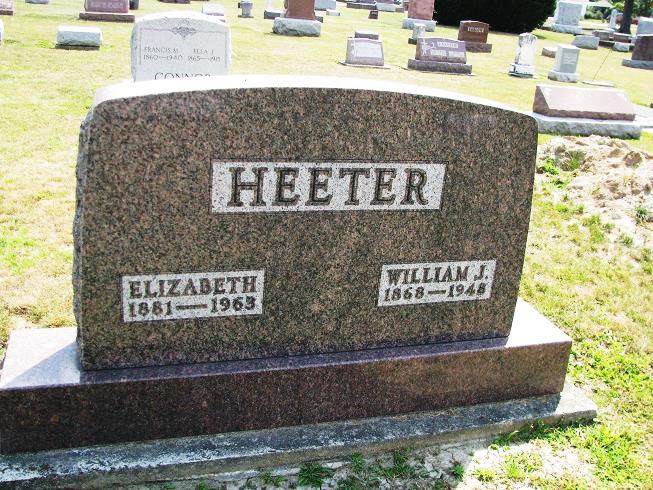 Photo by PLSElizabeth Heeter Dies Last Evening            Mrs. Elizabeth McCollum Heeter, 82, of Geneva, died Monday night at the Adams county memorial hospital, where she had been a patient for five months.  Surviving are two sons, Ellis of Geneva, and John of Indianapolis, three grandchildren and one brother.            Funeral rites will be held at 2 p.m. Thursday at the Hardy & Hardy funeral home in Geneva, with burial win West Lawn cemetery.  Friends may call at the funeral home after 7 p.m. today.  (Tuesday, May 14, 1963)Berne (IN) Library Heritage RoomAdams County Obits 1962-1964, image 14Transcribed by Janice Vasilovski